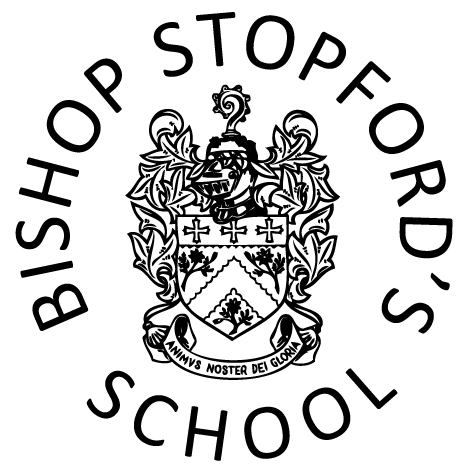 SCHOOL MAINTENANCE CONTRIBUTIONS PAYMENT FORMName of Student (BLOCK CAPITALS): _______________________________ Form: ______ _______Address (BLOCK CAPITALS): ___________________________________________________ _________________________________________________________________________________ ______Name and surname of parent/carer (BLOCK CAPITALS) ______________   __ _____ ______ ______Signature of parent/carer___________________________________________ ___     ______ _____Payment options Payment can be made by any of the following options, please tick the one you would prefer:I would like to pay by PARENTPAY ON-LINE. This is the same system used for school meals and is a very easy and fast method of payment. Simply log into Parent Pay and follow the instructions on the screen. I would like to pay by STANDING ORDER and I enclose a completed standing order form.Please complete this box as well if you pay income tax;  the School will then be able to reclaim the tax you have paid on the donation.  Thank you.I will pay £60 on-line for the year.I will pay £20 per term on-line.I will pay £60 for the year and have completed the Standing Order Form and signed Section A.I will pay termly instalments of £20, in September, January and April and I have completed the Standing Order Form and signed Section B.